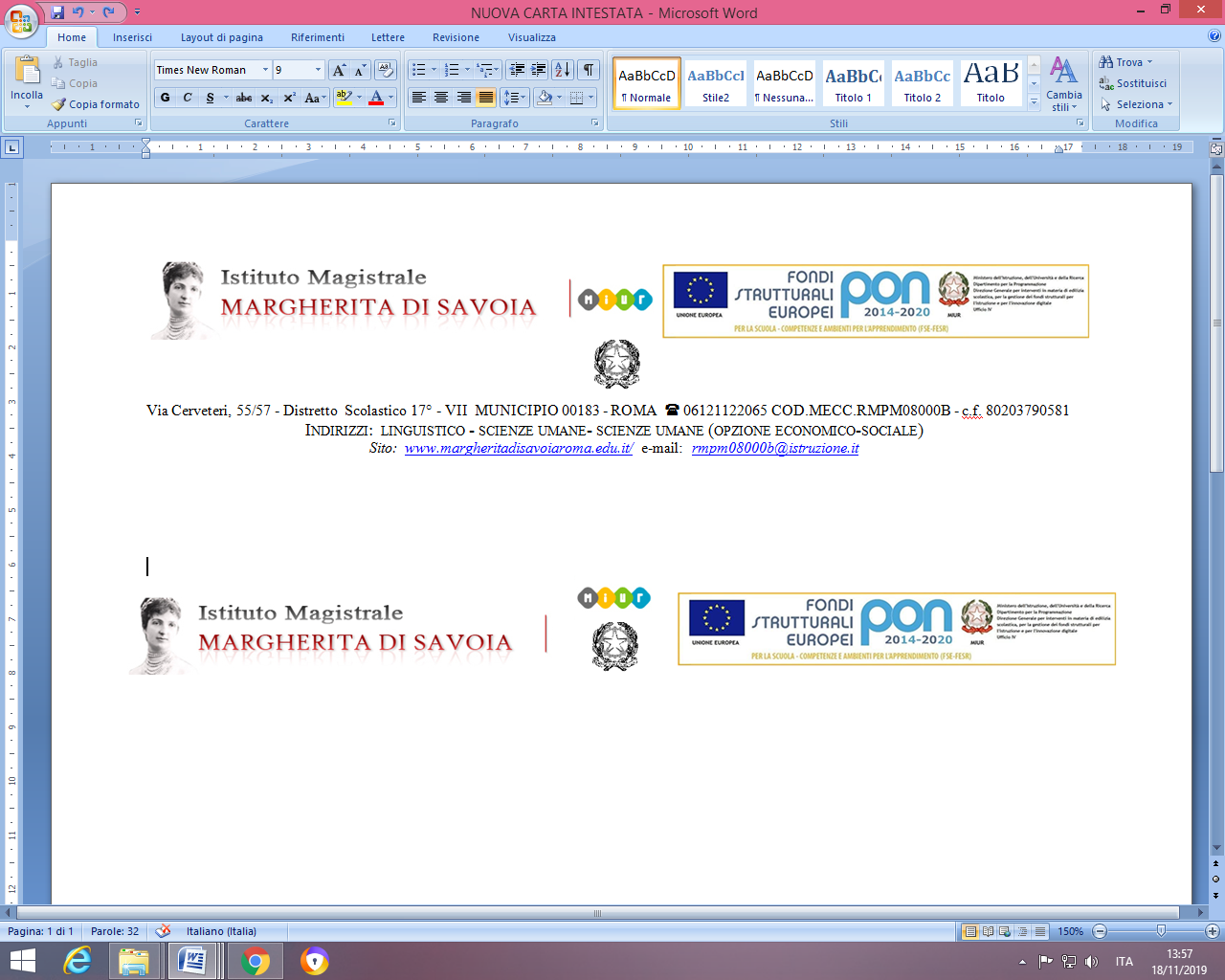 Via Cerveteri, 55/57 - Distretto  Scolastico 17° - VII  MUNICIPIO 00183 - ROMA   06121122065 COD.MECC.RMPM08000B - c.f. 80203790581Indirizzi:  linguistico - scienze umane- scienze umane (opzione economico-sociale)Sito:  www.margheritadisavoiaroma.edu.it/  e-mail:  rmpm08000b@istruzione.itAUTODICHIARAZIONEIl sottoscritto,  cognome …………………………………..…… nome ……………………………. Luogo di nascita …………………………… Data di nascita ………………………..………. Documento di riconoscimento …………… Telefono………………………………. Ruolo……………………………………….. (es. studente, docente, personale ATA, altro) nell’accesso presso l’Istituto Magistrale Margherita di Savoia sotto la propria responsabilità (se maggiorenne) o di quella di un esercente la responsabilità genitoriale del minore cognome ……………………………………………… nome ………………………………….., dichiara quanto segue: di non presentare sintomatologia respiratoria o febbre superiore a 37.5° C in data odierna e nei tre giorni precedenti; di non essere stato in quarantena o isolamento domiciliare negli ultimi 14 giorni; di non essere stato a contatto con persone positive, per quanto di loro conoscenza, negli ultimi 14 giorni.La presente autodichiarazione viene rilasciata quale misura di prevenzione correlata con l’emergenza pandemica del SARS CoV 2.Orario di ingresso ………                                                                    Orario di uscita ……………..Roma, lì …………							Firma leggibile 						(dell’interessato e/o dell’esercente la responsabilità genitoriale)						………………………………………………………..